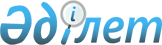 О внесении изменений и дополнения в постановление Правительства Республики Казахстан от 9 декабря 2014 года № 1291 "Об утверждении Правил изъятия, учета, хранения, передачи и уничтожения вещественных доказательств, изъятых документов, денег в национальной и иностранной валюте, наркотических средств, психотропных веществ по уголовным делам судом, органами прокуратуры, уголовного преследования и судебной экспертизы"Постановление Правительства Республики Казахстан от 6 апреля 2020 года № 171.
      Правительство Республики Казахстан ПОСТАНОВЛЯЕТ:
      1. Внести в постановление Правительства Республики Казахстан от 9 декабря 2014 года № 1291 "Об утверждении Правил изъятия, учета, хранения, передачи и уничтожения вещественных доказательств, изъятых документов, денег в национальной и иностранной валюте, наркотических средств, психотропных веществ по уголовным делам судом, органами прокуратуры, уголовного преследования и судебной экспертизы" (САПП Республики Казахстан, 2014 год, № 79, ст. 683) следующие изменения и дополнение:
      в Правилах изъятия, учета, хранения, передачи и уничтожения вещественных доказательств, изъятых документов, денег в национальной и иностранной валюте, наркотических средств, психотропных веществ по уголовным делам судом, органами прокуратуры, уголовного преследования и судебной экспертизы, утвержденных указанным постановлением:
      пункт 2 изложить в следующей редакции:
      "2. При вынесении решения о прекращении уголовного дела или приговора решается вопрос о вещественных доказательствах. При этом:
      1) орудия и (или) средства совершения уголовного правонарушения, принадлежащие лицу, совершившему уголовное правонарушение, подлежат конфискации на основании статьи 48 Уголовного кодекса Республики Казахстан;
      2) орудия и (или) средства совершения уголовного правонарушения, принадлежащие на законных основаниях лицу, которое не знало либо не должно было знать о противоправных целях использования его имущества, подлежат возвращению этому лицу;
      3) в иных случаях орудия и (или) средства совершения уголовного правонарушения передаются в соответствующие учреждения определенным лицам или уничтожаются;
      4) вещи, запрещенные к обращению или ограниченные в обращении, подлежат передаче в соответствующие учреждения или уничтожаются;
      5) вещи, не представляющие ценности и которые не могут быть использованными, подлежат уничтожению, а в случае ходатайства заинтересованных лиц или учреждений могут быть выданы им;
      6) деньги и иное имущество, добытые преступным путем либо приобретенные на средства, добытые преступным путем, за исключением имущества и доходов от него, подлежащих возвращению законному владельцу, а также предметы незаконного предпринимательства и контрабанды по решению суда подлежат обращению в доход государства; остальные вещи выдаются законным владельцам, а при неустановлении последних переходят в собственность государства. В случае спора о принадлежности этих вещей, спор подлежит разрешению в порядке гражданского судопроизводства;
      7) документы, являющиеся вещественными доказательствами, остаются при деле в течение всего срока хранения последнего либо передаются заинтересованным физическим или юридическим лицам в порядке, предусмотренном частью четвертой статьи 120 УПК.";
      пункт 47 изложить в следующей редакции:
      "47. Вещественные доказательства, хранение которых требует значительных материальных затрат, если не могут быть возвращены владельцу либо в случае неустановления их владельца, реализуются по постановлению судьи (суда) в установленном законодательством Республики Казахстан порядке с внесением полученных сумм на контрольный счет наличности временного размещения денег (депозит) органа, ведущего досудебное расследование.";
      дополнить пунктом 47-1 в следующей редакции:
      "47-1. При наличии оснований использованные или реализованные вещественные доказательства возмещаются владельцу предметами того же рода и качества или последнему уплачивается их стоимость за счет государственного бюджета по решению суда.".
      2. Настоящее постановление вводится в действие по истечении десяти календарных дней после дня его первого официального опубликования.
					© 2012. РГП на ПХВ «Институт законодательства и правовой информации Республики Казахстан» Министерства юстиции Республики Казахстан
				
      Премьер-Министр
Республики Казахстан 

А. Мамин
